Australia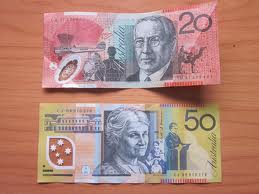 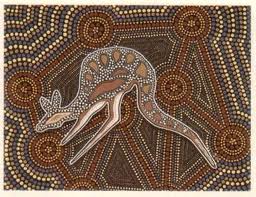 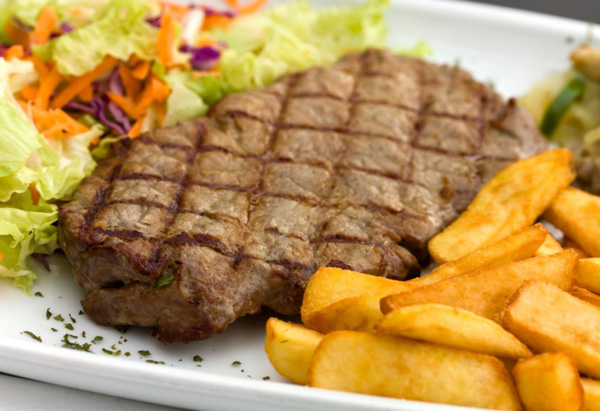 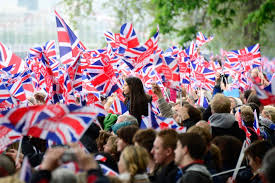 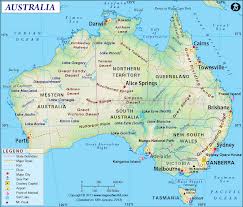 Belgium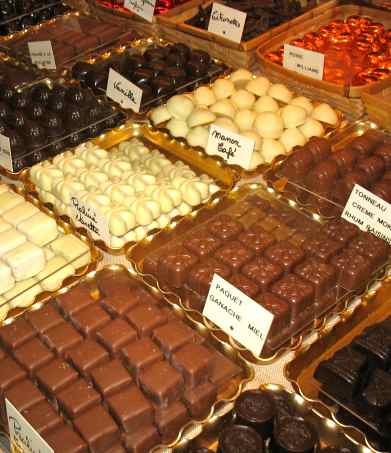 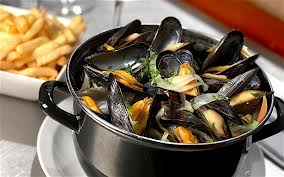 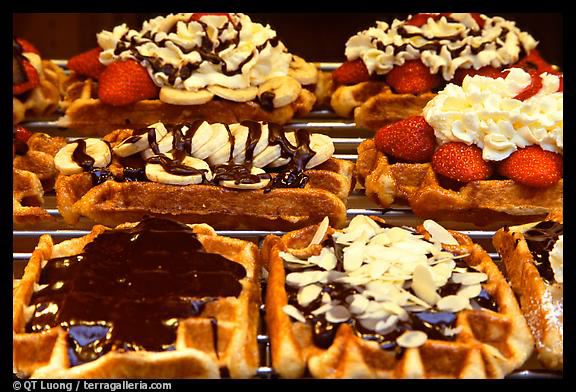 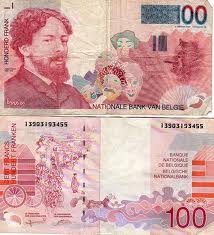 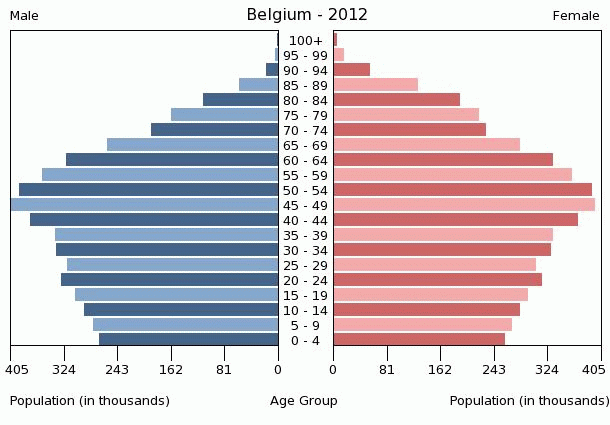 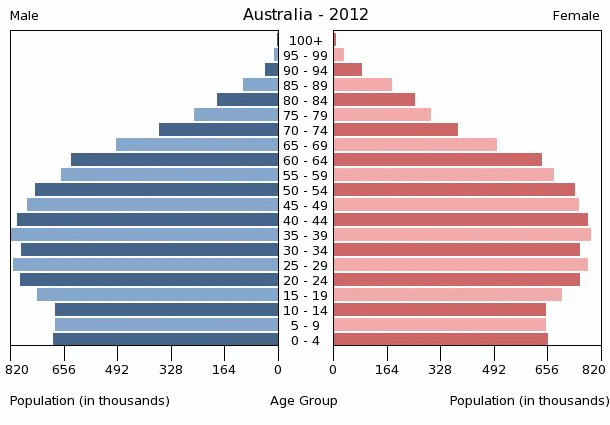 